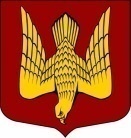 АДМИНИСТРАЦИЯМУНИЦИПАЛЬНОГО ОБРАЗОВАНИЯСТАРОЛАДОЖСКОЕ СЕЛЬСКОЕ ПОСЕЛЕНИЕВолховского муниципального районаЛенинградской областиП О С Т А Н О В Л Е Н И Ес. Старая ЛадогаВолховского района, Ленинградской областиот 14 мая 2021 года										№ 66Об условиях приватизации муниципального имуществаВо исполнение решения Совета депутатов муниципального образования Староладожское сельское поселение Волховского муниципального района Ленинградской области от 22 января 2021 года №1 «Об утверждении перечня объектов недвижимого имущества, подлежащих приватизации от муниципального образования Староладожское сельское поселение Волховского муниципального района Ленинградской области», руководствуясь пунктом 5 статьи 20 Порядка управления и распоряжения муниципальным имуществом, находящимся в собственности муниципального образования Староладожское сельское поселение Волховского муниципального района Ленинградской области, утвержденного решением Совета депутатов муниципального образования Староладожское сельское поселение Волховского муниципального района  Ленинградской области от 11 апреля 2019 года №18, п о с т а н о в л я ю:1. Осуществить приватизацию здания мастерских (Рига Шварца), общей площадью 320 кв.м, кадастровый номер 47:10:0324011:40, с земельным участком кадастровый номер 47:10:0324011:37, площадью 2821 кв.м, категория земель: земли населенных пунктов, разрешенное использование: под здание мастерских. Местонахождение: Ленинградская область, Волховский район, с. Старая Ладога, ул. Поземская, д.4.Установить способ продажи – аукцион в электронной форме.Установить оператора электронной площадки – ЗАО «Сбербанк – Автоматизированная система торгов».Установить начальную цену продажи в размере 3 429 000 (три миллиона четыреста двадцать девять тысяч) рублей 00 копеек без учета НД, в том числе: здание мастерских (Рига Шварца) – 859 000 (восемьсот пятьдесят девять тысяч) рублей 00 копеек, земельный участок – 2 570 000 (два миллиона пятьсот семьдесят тысяч) рублей 00 копеек. Установить шаг аукциона в размере 5 (пять) процентов начальной цены продажи.2. Специалисту по муниципальному имуществу, земельным вопросам и муниципальному контролю администрации осуществить продажу имущества в соответствии с действующим законодательством. 3. Контроль за исполнением постановления оставляю за собой.Глава администрации                                    	                                  Н.О. Ермак 